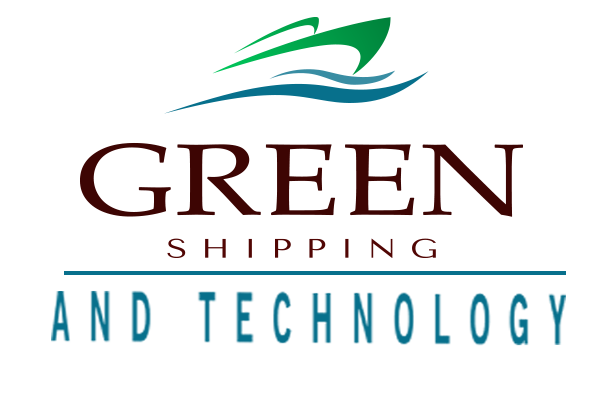 REGISTRATION FORM – GIE No 182Responsible person’s information:Package Includes2 Delegate access to all event platforms2 Tickets to Gala Night DinnerB2B MeetingsExhibition Stand/Booth (prepared and installed by us)Scanned Business Cards of AttendeesOrganization name The person authorized to sign the contract (Name, Surname, position)AddressPhoneExecutive contact (Name, Surname, position)VATWebpageSpeaker Topic/ Presentation TopicParticipation format:  Exhibition PackageParticipation format:  Exhibition PackageParticipation format:  Exhibition PackageParticipation format:  Exhibition PackageParticipation format:  Exhibition Package№Name, SurnamePositionPhone, e-mailPrice1. 3920 EUR2. 3920 EUR